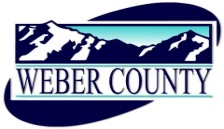 Notice of a Regular Commission Meeting of the Board of County Commissioners of Weber County, UtahPUBLIC NOTICE is hereby given that the Board of Commissioners of Weber County, Utah will hold a regular commission meeting in the Commission Chambers of the Weber Center, 2380 Washington Boulevard, Ogden, Utah, commencing at 10:00 a.m. on Tuesday, the 1st day of March 2016.The agenda for the meeting consists of the following:Welcome – Commissioner BellInvocation – Pledge of Allegiance – Domenica WatkinsThought of the Day – Commissioner EbertConsent ItemsRequest for approval of purchase orders in the amount of $172,490.46.Request for approval to ratify warrants #401935 - #402151 in the amount of $2,047,706.29 dated 2/19/2016.Request for approval of warrants #402152 - #402486 in the amount of 1,602,889.29.Request for approval of ACH payment to US Bank in the amount of $112,476.82 for purchasing card transactions made through the billing cycle ending January 15, 2016.Request for approval of ACH payment to US Bank in the amount of $115,403.93 for purchasing card transactions made through the billing cycle ending February 15, 2016.	6.	Request for approval of minutes for the meeting held on February 16, 2016.	7.		Request for approval of new business licenses.8.	Request from the Weber County Information Technology Department for approval to surplus old pc’s, laptops and monitors.9.	Request from the Weber-Morgan Health Department for approval to surplus miscellaneous office equipment.10.	Request to set the date of March 22, 2016 at 10:00 a.m. for a public hearing to amend the 2015 addendum to the 2002 Zoning Development Agreement for Wolf Creek Resort by adding a concept development map to the addendum.11.	Request for approval to ratify a contract by and between Weber County and Chadwick Booth & Co. Production for twenty-six sponsorship spots on the County Seat 2016 Season.12.	Request for approval of an amendment to Change Order No 3 C2015-396.Action ItemsRequest for approval of a contract by and between Weber County and Staker Parsons for the construction of the 3500 West project.Presenter: Jared AndersenRequest for approval of a contract by and between Weber County and Staker Parsons for the construction of the 12th Street Road Widening Project.Presenter: Jared AndersenRequest for approval of a contract by and between Wardell Brothers for the construction of the Skyline Drive Project.Presenter: Jared AndersenRequest for approval of  right of way contracts by and between Weber County and the following for the 12th Street project:Westinghouse Electric Company, Parcel 1Dario & Mary Costesso, Parcel 172Presenter: Jared AndersenRequest for approval of the Partial Release of Protective Covenants- All of Lot 1, Center at Farr West.Presenter: Douglas LarsenRequest for approval of a contract by and between Weber County and Recycling Waste Solutions, LLC for transfer station recycling.Presenter: Sean WilkinsonRequest for approval of a resolution of the County Commissioners of Weber County adopting the Weber County Pre-Disaster Mitigation Plan.Presenter: Lance Peterson Request for approval of a resolution of the County Commissioners of Weber County appointing a new member to the Weber County Board of Adjustment.Presenter: Rick GroverG.	Public Comments.    (Please limit comments to 3 minutes)Assign Pledge of Allegiance for meeting on Tuesday, March 8, 2016 at 10:00 a.m. Request for approval of a closed executive session to discuss strategy relating to the purchase or sale of real estate as well as strategy relating to imminent or ongoing litigation.J.	Adjourn					CERTIFICATE OF POSTINGThe undersigned, duly appointed Administrative Coordinator in the County Commission Office does hereby certify that the above Notice and Agenda were posted as required by law this 29th day of February 2016. 								_______________________________									   Shelly HalacyIn compliance with the Americans with Disabilities Act, persons needing auxiliary services for these meetings should call the Weber County Commission Office at 801-399-8406 at least 24 hours prior to the meeting. This meeting is streamed live.